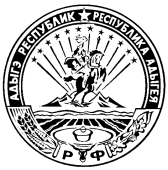 МИНИСТЕРСТВО ФИНАНСОВ РЕСПУБЛИКИ АДЫГЕЯП Р И К А Зот  10.04.2017 г.                                                                                                         №  48-Аг. МайкопВ соответствии с Приказом Минфина России от 31декабря 2015 года № 229н «О внесении изменений в приказ Министерства финансов Российской Федерации от 28 декабря 2010 г. № 191н «Об утверждении Инструкции о порядке составления и представления годовой, квартальной и месячной отчетности об исполнении бюджетов бюджетной системы Российской Федерации»

п р и к а з ы в а ю:	Внести в Положение  об организации проведения мониторинга качества финансового менеджмента субъектов бюджетного планирования Республики Адыгея, утвержденное приказом  Министерства финансов Республики Адыгея от 16 марта 2011 года № 39-А «Об организации проведения мониторинга качества финансового менеджмента субъектов бюджетного планирования Республики Адыгея», следующие изменения:абзац 1 пункта 11 изложить в следующей редакции: «11. Годовой мониторинг качества финансового менеджмента в части исполнения республиканского бюджета за отчетный финансовый год в соответствии с приложением № 1 к настоящему Положению проводится по субъектам бюджетного планирования, имеющим подведомственные бюджетные и (или) автономные учреждения, по показателям 1 - 21, по субъектам бюджетного планирования, имеющим только подведомственные казенные учреждения, и по субъектам бюджетного планирования, не имеющим подведомственные государственные учреждения, по показателям 1 - 5, 7, 17, 18, 20 - 21. По субъектам бюджетного планирования, относящимся ко второй группе, также производится оценка по показателям 8, 19 только в отношении субъектов бюджетного планирования, имеющих подведомственные казенные учреждения.»; пункт 22 приложения № 1 исключить.       Министр                                                                                   Д.З. ДолевО внесении изменений в Положение об организации проведения мониторинга качества финансового менеджментасубъектов бюджетного планирования Республики Адыгея